
SURAT PERNYATAAN KEASLIAN KARYA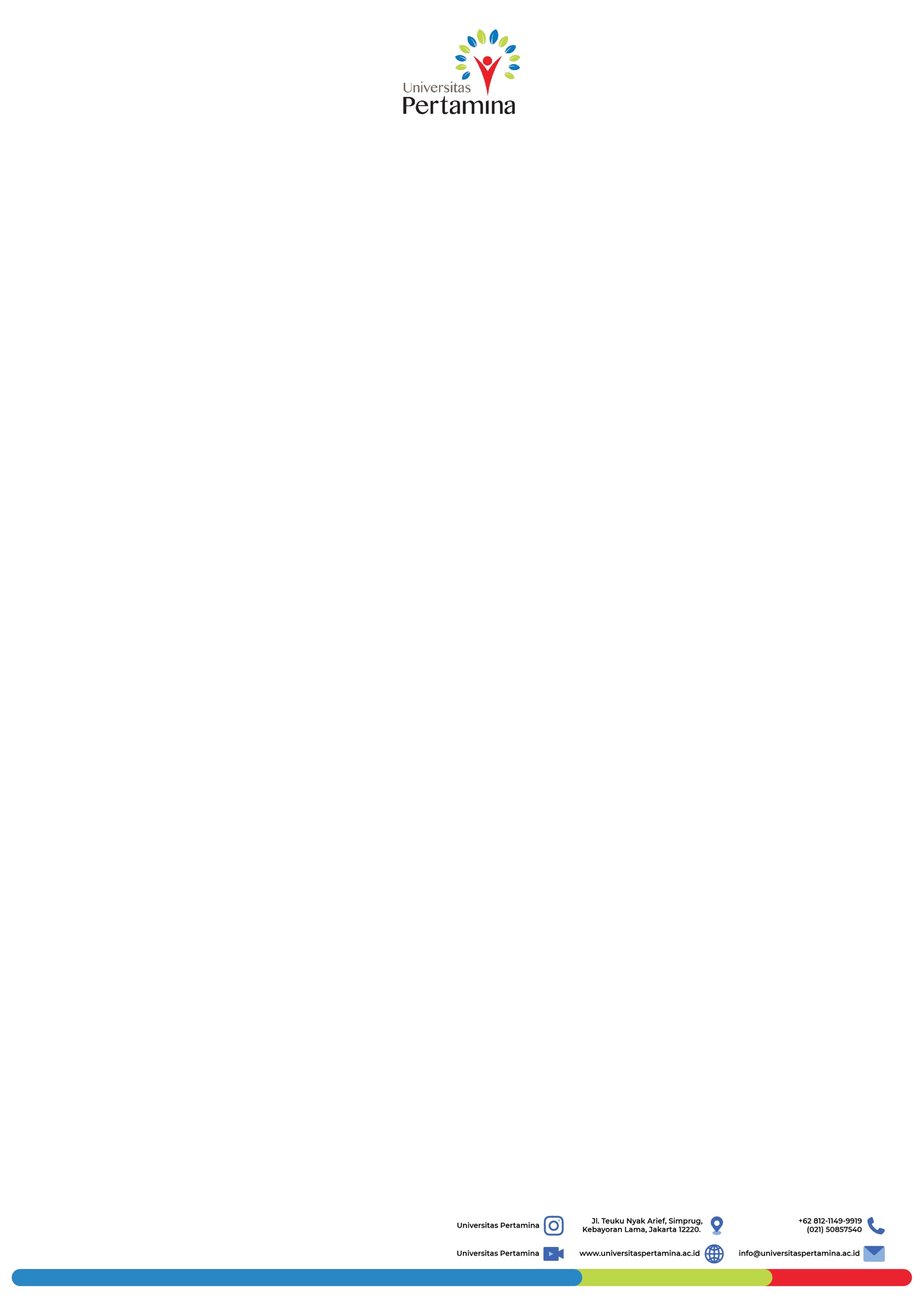 Yang bertandatangan di bawah ini :Nama (*)		: Alamat			:NIK			:Telp./HP		:menyatakan dengan sesungguhnya, bahwa :Judul 			:Penulis (**)	 	: adalah benar merupakan karya asli yang dibuat untuk diterbitkan dan disebarluaskan secara umum, melalui :              Penerbit		: Universitas Pertamina               Alamat		             : Jl. Teuku Nyak Arief Simprug, Kebayoran Lama Jakarta SelatanDemikian surat ini dibuat dengan sebenar-benarnya serta akan menjadi pertanggungjawaban kami jika terdapat penyalahgunaan dan akibat yang ditimbulkannya.…………, ……………………,  2023Penanggung jawab Penerbit,				Penulis,Wirman Hidayat, M.T.			                                  (Nama Penulis)Catatan:*       Cantumkan nama penulis pertama**     Cantumkan nama semua penulis